Tabla de contenidoEditorialLos desafíos de la universidad en la construcción de nuevos conocimientos y competenciasCarta al EditorArtículosFormación y actualización docente en competencias basadas en aprendizaje electrónicoProcesos disruptivos en la educaciónFormación a distancia en chocolate artesanal: Experiencias de estudiantes y facilitadora durante la PandemiaEstudios jurídicos y virtualidad. experiencia en educación digital de la Escuela de DerechoHerramientas tecnológicas para la atención de estudiantes con dificultades de aprendizaje en la educación primaria. Estado del arteObservatorios educativos en la sociedad de la información y la comunicación. Una mirada de la realidad educativa en la sociedad venezolanaPercepciones de los egresados universitarios de pregrado sobre la interacción didáctica mediada por las TIC en ambientes mixtos de enseñanza y aprendizajeCurso introductorio de ciudadanía universitaria resiliente CICUR. Formación asíncrona autogestionadaReseña de libro Visiones en educación sin barreras ni fronteras. Homenaje al Maestro Lorenzo García Aretio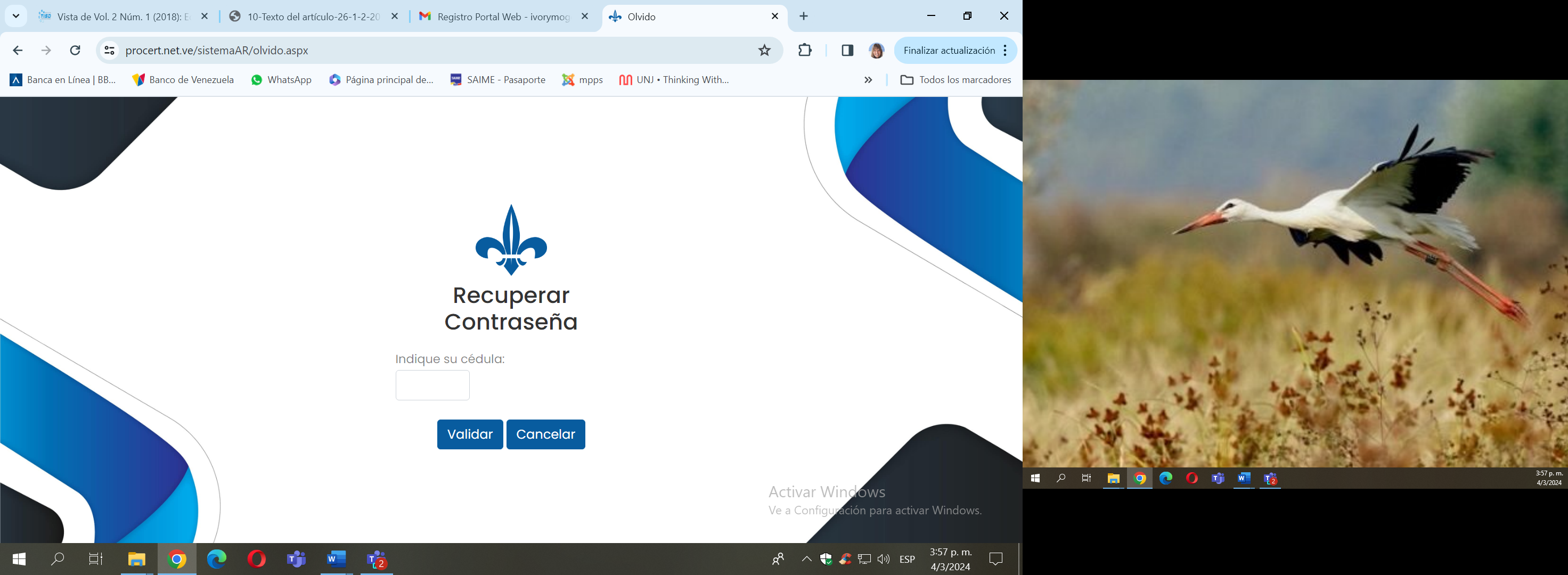 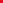 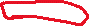 